СОДЕРЖАНИЕ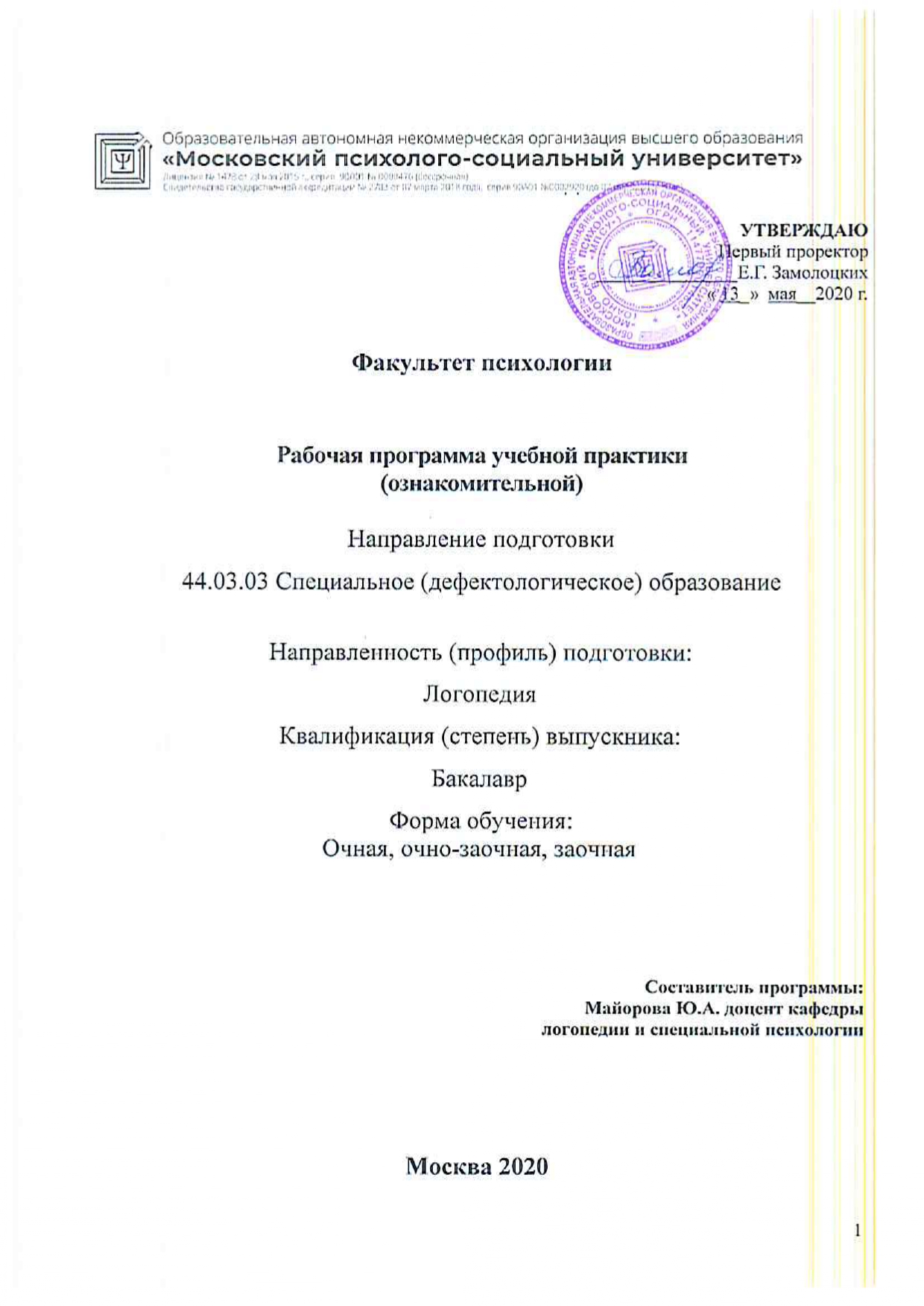 1.  Аннотация к дисциплинеРабочая программа практики составлена в соответствии с требованиями ФГОС ВО по направлению подготовки 44.03.03 Специальное (дефектологическое) образование (уровень бакалавриата), утвержденного приказом Министерства образования и науки РФ от 22.02. 2018 г. N 123. Положение о практической подготовке, утвержденное приказами Минобрнауки России и Минпросвещения России от 05 августа 2020 г. №885/390.Учебная практика (ознакомительная) является неотъемлемой частью учебного процесса и включена в обязательную часть  учебных планов по направлению подготовки 44.03.03 Специальное (дефектологическое) образование уровень бакалавриата. Учебная  практика имеет важное значение для обеспечения единства теоретической и практической подготовки будущих бакалавров.Вид практики – учебная. Тип практики – ознакомительнаяСпособ проведения практики: стационарная, выездная. Форма практики: дискретно.Место дисциплины в структуре образовательной программыПрактика реализуется в рамках обязательной части.Для успешного прохождения практики необходимы компетенции, сформированные в рамках изучения следующих дисциплин: «Речевые практики», «Безопасность жизнедеятельности», «Общая психология», «Педагогика», «Русский язык в профессиональной деятельности». Знания и умения, полученные при прослушивании указанных курсов лекций,  являются теоретической базой учебной практики.Учебная практика (ознакомительная) проводится на 1 курсе во 2 семестре (для очной , очно-заочной и заочной  форм обучения).Основными целями практики являются:- знакомство с профессиональными умениями и навыками; - ознакомление с системой профессионально-педагогических компетенций, составляющих содержание деятельности педагога, логопеда;- получение необходимого опыта для написания аналитического  отчета, составленного по результатам практики;Задачами практики являются:- формирование профессионально-педагогических умений, являющихся базой для овладения профессией логопеда;- воспитание у обучающихся профессионально значимых качеств личности, уважения к выбранной профессии и активной педагогической позиции.Компетенции обучающегося, формируемые в результате освоения дисциплины:ОПК-3 Способен организовывать совместную	и	 индивидуальную учебную и воспитательную деятельность обучающихся, в том числе с особыми образовательными потребностями,	в соответствии	с   требованиями федеральных государственных образовательных стандартов.ОПК-4 Способен осуществлять духовно-нравственное воспитание обучающихся в учебной и внеучебной деятельности.ОПК-7 Способен взаимодействовать с участниками образовательных отношений в рамках реализации образовательных программ.2.  Перечень планируемых результатов обучения, соотнесенных с планируемыми результатами освоения образовательной программы В результате освоения ОПОП бакалавриата обучающийся должен овладеть следующими результатами обучения при прохождении практики:3.Объем практики в зачетных единицах и ее продолжительность в неделях либо в академических или астрономических часах  Общий объем практики составляет 6 зачетных единиц. Продолжительность практики - 4 недели (216 часов). 4. Содержание практики4.1 Разделы практики и трудоемкость по видам учебных занятий (в академических часах)для очной формы обучения 2 семестрдля очно-заочной формы обучения 2 семестрдля заочной формы обучения 2 семестр4.2 Содержание практики, структурированное по разделамПодготовительный этап.Местом проведения учебной практики является лаборатория логопедических технологий при кафедре логопедии университета. Обучающимся предоставляется возможность:изучить специальную литературу и другую научную информацию о достижениях отечественной и зарубежной науки в сфере своей профессиональной деятельности;участвовать в проведении научных исследований;осуществить сбор, обработку, анализ и систематизацию научной информации по теме своей будущей курсовой работы;участвовать в разработке и подготовке дидактических пособий для проведения индивидуальных и фронтальных логопедических занятий;участвовать в консультативно-диагностической деятельности сотрудников кафедры логопедии университета;посетить образовательные, медицинские и научно-исследовательские организации, с целью ознакомления с общими принципами организации и содержания коррекционно-педагогической деятельности;планировать и провести досуговые мероприятия для детей с ОВЗ;составить отчет по теме своей работы;принять участие в образовательных выставках и форумах, а также научных конференциях,  выступить с докладом на ежегодной научно-практической конференции студентов и молодых ученых в  МПСУ.Обучающиеся проходят учебную практику на кафедре логопедии в качестве практикантов.Возможно прохождение обучающимися учебной практики в форме участия в процедурах проведения ЕГЭ, в качестве общественных наблюдателей.Установочная конференция по порядку проведения практики. В ходе установочной конференции руководитель практики:сообщает обучающимся точные сроки практики;проводит инструктаж по технике безопасности;сообщает фамилии и телефоны должностных лиц, занимающихся практикой в университете;подробно знакомит обучающихся с программой практики, выделяя главные вопросы и разъясняя индивидуальные задания; сообщает об учебных пособиях, необходимых для выполнения программы практики, указывает, где и какая литература может быть получена;сообщает требования по ведению дневника и составлению отчета по практике;напоминает о документах, необходимых обучающемуся в период практики (паспорт, студенческий билет)знакомит обучающихся с режимом работы базы практики (распорядок дня, особенности рабочего места и др.);информирует обучающихся о дате подведения итоговой конференции практики.	Продолжительность рабочего дня обучающихся при прохождении практики в организациях составляет для обучающихся в возрасте от 16 до 18 лет не более 35 часов в неделю (ст. 92 ТК РФ), а в возрасте 18 лет и старше не более 40 часов в неделю (ст. 91 ТК РФ).При неявке на практику (или части практики) по уважительным причинам обучающиеся обязаны поставить об этом в известность деканат факультета и в первый день явки в университет предоставить данные о причине пропуска практики (или части практики). В случае болезни, обучающийся предоставляет в деканат факультета справку установленного образца соответствующего лечебного учреждения.Обучающиеся, совмещающие обучение с трудовой деятельностью, вправе проходить учебную практику, по месту трудовой деятельности в случаях, если профессиональная деятельность, осуществляемая ими, соответствует требованиям к содержанию практики. В этом случае обучающиеся представляют руководителю практики справку с места работы и всю отчетную документацию.Ознакомительный этап.Инструктаж по технике безопасности, знакомство с деятельностью организации, планирование  работы, анализ литературыОбучающиеся в период прохождения практики:выполняют индивидуальные задания, предусмотренные программами практики;соблюдают правила внутреннего трудового распорядка;соблюдают требования охраны труда и пожарной безопасности.С момента зачисления обучающихся в период практики в качестве практикантов на рабочие места на них распространяются правила охраны труда и правила внутреннего распорядка, действующие в организации.Обучающиеся-практиканты знакомятся:- с материально-технической базой кафедры и кабинета логопедических технологий;- с оснащенностью и организацией учебного процесса и предметно-развивающей среды (кабинеты, лаборатория, оборудование, наглядные пособия, технические средства обучения).На данном этапе обучающиеся совместно с руководителем планируют работу, составляют совместный план-график. Пассивная практика (основной этап).В период прохождения учебной практики, посещая организацию, обучающийся регулярно заполняет дневник практики, отражает в нем проделанную ежедневную работу.  Практикант по личной инициативе может посещать образовательные, медицинские и научно-исследовательские организации, с целью ознакомления с общими принципами организации и содержания коррекционно-педагогической деятельности; Знакомство с организацией инклюзивного образования.Изучение закона РФ (Федеральный закон "Об образовании в Российской Федерации" от 29.12.2012 N 273-ФЗ (последняя редакция);Знакомство с организацией логопедической помощи в различных учреждениях (образования, здравоохранения). Изучение положений; распоряжений, нормативных актов,  регламентирующих организацию логопедической помощи в дошкольном учреждении (детский сад компенсирующего вида, детский сад комбинированного вида).Ознакомление с должностными инструкциями логопеда в дошкольных учреждениях комбинированного и компенсирующего видов.Изучение положения о деятельности ПМПКПо каждому изученному документу обучающийся составляет по 10 тестовых вопросов (лаконичный вопрос по теме изученного материала и не менее 5 вариантов ответов, среди которых имеются правильный и неверные).Обучающийся начинает готовить отчет о прохождении практики.4.  Завершающий этап. Подведение итогов, оформление отчетной документации, итоговая конференция, защита отчетов. Основной целью заключительного этапа учебной практики является обобщение результатов. На этом этапе осуществляется окончательное оформление документации учебной практики и завершается составление отчета.  После завершения практики обучающийся обязан предоставить руководителю практики от университета для защиты отчета по практике: а) отчет о прохождении практики; б) дневник практики; в) конспекты проведенных мероприятий.  Защита отчета проходит в форме зачета с оценкой.Основными целями отчета, составленного по результатам проведенной во время прохождения учебной практики работы, являются:- краткое изложение результатов ознакомления с местом прохождения практики и особенностей его функционирования;-  краткое изложение теоретических и практических основ изученной в ходе практики проблемы;- формализация и детальное изложение разработок, осуществленных обучающимся в ходе прохождения практики.Отчет по установленной форме должен быть оформлен  и   представлен руководителю учебной практики на подпись, удостоверяющую соответствие работы основным требованиям  направления подготовки 44.03.03 Специальное (дефектологическое) образование по профилю  Логопедия. На итоговой конференции обучающиеся под руководством преподавателя кафедры логопедии подробно анализируют и обсуждают отчеты всех практикантов.В отчете о прохождении учебной практике должны быть отражены сведения о месте и сроках практики; последовательности прохождения практики; характеристика выполненной работы по отдельным разделам практики. Кроме того, в отчете должны быть изложены спорные и сложные вопросы, которые рассматривались в процессе прохождения практики, а также замечания и предложения.В отчете о прохождении практики также следует проанализировать собранный практический материал, определить возможность его использования для написания рефератов, будущих курсовых работ, самостоятельной работы. Отчет о прохождении учебной практики защищается обучающимися по окончании практики на итоговой конференции. 5.Форма отчетности по практике.В соответствии с учебным планом университета формой отчетности по учебной практике является зачет с оценкой.Руководитель практики от университета ставит зачет с оценкой, оценивая качество, полноту, правильность оформления отчетных документов по практике, а так же активную и осознанную работу в процессе практики. Зачет с оценкой обучающийся получает по итогам защиты отчета по практике. Для допуска к защите учебной практики обучающийся обязан предоставить руководителю практики от кафедры необходимые документы:1.	Дневник практики (цель, задачи практики, оборудование кабинета логопедических технологий, содержание каждого дня практики, конспекты педагогических досуговых занятий,  характеристики детей, перспективный и тематический планы работы и т.д.). 2.	Отчет о практике в свободной форме (один от подгруппы). 3.	Индивидуальное задание.4.	Совместный  план-график.5. Изучение законов, распоряжений, положений об организации логопедической помощи, о деятельности психолого-медико-педагогической комиссии (ПМПК), об организации инклюзивного образования в современном мире, должностных инструкций учителя-логопеда.В отчете обучающийся должен указать, как проходила практика, какую она ему принесла пользу в усвоении теоретического материала, какую помощь оказывали руководители практики (преподаватели и практические работники). Отчет должен отражать отношение обучающегося к изученным материалам той деятельности, с которой он знакомился, те знания и навыки, которые он приобрел в ходе учебной практики. Отчет является самостоятельной, творческой работой обучающегося, поэтому допускается произвольный порядок изложения в рамках его основной части полученных в период прохождения практики знаний и навыков, аналитического материала, статистических данных, а также достигнутых результатов исследования. По усмотрению обучающегося, в зависимости от характера собранного материала, а также тех моментов, которые он считает необходимым осветить, возможны различные варианты построения основной части отчета, также допускается произвольный количественный набор разделов и подразделов.Отчет о практике должен содержать характеристику выполненной работы, количество и характер изученных материалов (методик диагностики и коррекции, конспектов занятий и проч.),  а также обобщение изученных материалов. Необходимо также отразить в отчете степень выполнения задач, поставленных перед обучающимся в индивидуальном задании.В заключение кратко излагаются выводы, к которым пришел обучающийся  во время прохождения практики, подводится итог выполненной работы, отмечается, в какой степени достигнуты цели практики и решены поставленные задачи.Во время защиты отчета обучающийся должен уметь анализировать те или иные действия и решения, указать, при каком условии они являются законными, обоснованными. При ненадлежащем оформлении представленных документов защита отчета по практике откладывается с указанием сроков для необходимых исправлений. На основании отчета обучающегося и представленных документов руководитель практики от кафедры дает заключение о результатах практики, решает вопрос об оценке практики обучающегося. обучающиеся, не сдавшие в установленные сроки материалы по практике, считаются имеющими академическую задолженность. По результатам защиты руководитель практики от кафедры выставляет зачет с оценкой ("отлично", "хорошо", "удовлетворительно", "неудовлетворительно"). 6.Оценочные материалы для проведения промежуточной аттестации обучающихся  по практикеСовместный  план-график прохождения учебной практикиПеречень примерных видов работ, выполняемых при прохождении практики.Подготовительный этап.Установочная конференция, получение сведений о месте и времени практики, получение образцов отчетной документации, индивидуальных заданий, составление совместного план-графика прохождения учебной практики.Ознакомительный этап.Инструктаж по технике безопасности, знакомство с деятельностью организации, планирование  работы, анализ литературы.Пассивная практика (основной этап).Изучение законов, положений, распоряжений, должностных инструкций, заполнение дневника на практику, отражение в нем проделанной ежедневной работы; подбор и обработка необходимых документов, изучение результатов, полученных от обобщения изученных материалов, овладение компетенциями, получение первичных профессиональных умений и навыков, в том числе первичных умений и навыков исследовательской деятельности, проведение педагогического мероприятия.Завершающий этап.Подведение итогов, оформление отчетной документации, итоговая конференция, защита отчетов. Сдача зачета с оценкой.Заполнение дневника и отчета по практике.Дневник по практике заполняется не реже одного раза в два рабочих дня. Отчет по практике составляется в течение всего периода прохождения практики. Ведение дневника и отчета и соблюдение требований к их оформлению проверяются руководителем от кафедры в процессе контрольных посещений обучающегося в организации в период прохождения практики. Дневник и отчет по практике после окончания практики подписываются обучающимся и руководителем практикой от организации и представляются на кафедру в течение 5 рабочих дней с момента окончания практики либо с момента начала следующего теоретического семестра обучения (в случаях, если практика проводится в летний период). При оценивании дневника и отчета практики руководитель практикой от кафедры проверяет соответствие требованиям по оформлению и соответствие содержания индивидуальному заданию на практику. Дневник и отчет должны быть проверены руководителем от кафедры до проведения итоговой конференции по практике. На основе анализа отчета и дневника руководитель от кафедры составляет план итоговой конференции, формирует примерный перечень вопросов для обсуждения. План и вопросы для обсуждения доводятся до сведения обучающихся не менее, чем за 5 дней. При наличии ошибок по содержанию и оформлению дневника и отчета руководитель от кафедры возвращает дневник (отчет) по практике обучающемуся для их доработки. Выявленные недостатки и задача по их устранению формулируется четко и ясно, с указанием конкретного срока для устранения.Анализ содержания и оформления прилагаемых к отчету по практике документовВ качестве приложений к отчету представляются конспекты педагогических мероприятий, проведенных обучающимся. При проверке руководитель от кафедры анализирует соблюдение требований по их оформлению, использование при необходимости типовых форм, относимость документов к профилю организации-места прохождения практики и соответствие видов представленных документов индивидуальному заданию. При обнаружении не относящихся к отчету документов либо отсутствии требуемых индивидуальным заданием документов руководитель от кафедры возвращает отчет по практике обучающемуся для  доработки прилагаемых документов. Выявленные недостатки и задачи по их устранению формулируется четко и ясно, с указанием конкретного срока для устранения.Защита отчета по практикеЗащита отчетов по практике проводится в специально отведенное время, в присутствии всех обучающихся группы. По возможности необходимо приглашать на защиту представителей кафедры. Каждый обучающийся отчитывается перед присутствующими, т.е. публично. В процессе отчета должны быть озвучены цель и задачи практики, названа организация-место прохождения практики, кратко освещены основные действия, которые выполнял или принимал участие в проведении обучающийся, перечислены документы, приложенные к отчету, сделаны выводы о том, какие профессиональные навыки приобретены в процессе прохождения практики, сформулированы предложения, направленные на совершенствование практического и теоретического обучения, зачитан отзыв руководителя.  В процессе защиты руководитель от кафедры и все присутствующие вправе задавать уточняющие вопросы по отчету. Оценка защиты отчета озвучивается руководителем практикой от кафедры по окончании защиты отчетов всех обучающихся группы.Примерная структура ответа при защите отчета по учебной практике:Ответ включает следующие основные разделы:1. Характеристика базы практики 2. Организационная структура организации, где проходит практика.3. Организация работы управленческого аппарата организации, где проходит практика.4. Нормативные акты, положения об организации логопедической помощи, о деятельности психолого-медико-педагогической комиссии (ПМПК), об организации инклюзивного образования в современном мире.6. Выводы, замечания, пожелания по организации учебной практики.Примерные контрольные вопросы для проведения опроса по  практике1. Какие документы Вами изучены, регламентирующие обеспечение инклюзивного образования, организацию логопедической работы?2. В каких учреждениях организуется логопедическая помощь??3. В чем состоит роль и предназначение логопеда ?4.  Дайте определение и охарактеризуйте профессиональное поведение логопеда5. Дайте определение и охарактеризуйте профессиональную этику логопеда?      Какое значение профессиональная этика имеет в деятельности логопеда?6. Какие формы этического, межличностного и профессионального поведения  Вам известны? Охарактеризуйте их?7. Какие способы профессионального роста Вам известны?8. Какие способы саморазвития Вам известны?9. В каких областях профессиональной деятельности Вы столкнулись с дефицитом знаний во время прохождения практики? Чему именно Вы хотите теперь научиться в первую очередь? 10. Какие направления Вашей профессиональной подготовки надо усилить факультету? Какие действия Вы собираетесь предпринять самостоятельно для улучшения своей профессиональной подготовки? 11. На Ваш взгляд, какие качества личности наиболее востребованы в профессиональной деятельности логопеда? 12. Какие Ваши личностные качества были более всего востребованы при выполнении заданий практики? Хотите ли Вы развить в себе какие-либо из названных качеств? 13. Какие затруднения личностного характера возникли у Вас при выполнении заданий практики? Каковы причины этих затруднений? Какие свои возможности Вы использовали для преодоления затруднений? Что может стать Вашими ресурсами для преодоления аналогичных затруднений в будущем? Что Вы можете сделать уже сейчас для обретения этих ресурсов? 14. Какие трудности у Вас возникли в связи с режимом, требованиями и организацией прохождения практики? Ваши предложения и замечания по совершенствованию организации прохождения практики?Опрос обязательно используется непосредственно после проведения ознакомительной лекции и должен занимать не более 15 минут. Цель опроса – определить степень осознания обучающимися социальной значимости своей будущей профессии.Опросы строятся так, чтобы вовлечь в тему обсуждения максимальное количество обучающихся в группе, проводить параллели с уже пройденным учебным материалом предшествующих практике дисциплин, находить удачные примеры из современной действительности, что увеличивает эффективность усвоения материала. Готовность к опросу, обоснованность ответов, аргументированность суждений, смелое оперирование терминами и понятиями учитывается преподавателем при выставлении баллов зачета с оценкой по итогам практики.Зачет с оценкой.Оценка зачета выставляется руководителем от кафедры сразу после защиты отчета. При формировании окончательной оценки по практике руководитель должен учитывать:– содержание и оформление дневника и отчета по практике, в том числе и прилагаемых к отчету документов;– качество защиты отчета по итогам практики.При наличии сомнения в окончательной оценке по практике руководитель от кафедры вправе задать обучающемуся дополнительные устные вопросы по тематике пройденной практики. Критерии оценки:1. Активное участие в учебной практике;2. Степень самостоятельности при подготовке материалов практики.3. Качество оформления, а так же  своевременная сдача отчетной документации.Оценка «ОТЛИЧНО» выставляется за отчет о практике, который полностью соответствует поставленному заданию, содержит грамотно изложенный материал, с соответствующими выводами и обоснованными предложениями. При его защите обучающийся свободно оперирует данными проведенной работы, легко отвечает на поставленные вопросы.Оценка «ХОРОШО» выставляется за грамотно выполненный во всех отношениях отчет о практике при наличии небольших недочетов в его содержании, оформлении или защите. (Например, выдвигаемые обучающимся предложения носят не вполне обоснованный характер, или он не очень уверенно отвечает на поставленные вопросы).Оценка «УДОВЛЕТВОРИТЕЛЬНО» выставляется за отчет о практике, который удовлетворяет всем предъявляемым требованиям, но отличается поверхностью проведенного анализа, в нем просматривается непоследовательность изложения материала, представлены необоснованные выводы и предложения. При его защите обучающийся проявляет неуверенность, не дает полного аргументированного ответа на заданные вопросы.Оценка «НЕУДОВЛЕТВОРИТЕЛЬНО» выставляется за отчет о практике, который носит преимущественно описательный характер, не содержит анализа деятельности объекта по разделам задания с применением научных методов, при проведении анализа и интерпретации его результатов допущены грубые ошибки, выводы и предложения носят декларативный характер. При защите отчета обучающийся затрудняется отвечать на поставленные вопросы, при ответе допускает существенные ошибки.7. Методические материалы, определяющие процедуры оценивания знаний, умений, навыков и (или) опыта деятельности, характеризующих этапы формирования компетенций.С целью определения уровня овладения компетенциями, закрепленными за практикой, в заданные преподавателем сроки проводится промежуточный контроль знаний, умений и навыков каждого обучающегося. При оценке компетенций принимается во внимание формирование профессионального мировоззрения, определенного уровня культуры, этические навыки, навыки владения теоретическими основами логопедии для решения практических задач, а также личные качества обучающегося.Процедура оценивания освоения компетенций обучающимся во время практики основана на следующих стандартах:1. Многоступенчатость: оценка (как преподавателем, так и обучающимися группы) и самооценка обучающегося, обсуждение результатов и комплекс мер по устранению недостатков.2. Единство используемой технологии для всех обучающихся, выполнение условий сопоставимости результатов оценивания.3. Соблюдение последовательности проведения оценки.Объектами оценивания выступают:- результаты прохождения практики (активность на практике, своевременность выпол-нения различных видов заданий, посещаемость);- степень отработки теоретических знаний на практике (анализ и оценка активности и эффективности участия по видам работ на практике);- уровень овладения практическими умениями и навыками (выполнение практических заданий по поиску и обобщению информации);- результаты самостоятельной работы (изучение книг из списка основной и дополни-тельной литературы).Активность обучающегося на практике оценивается на основе выполненных обучающимся работ и заданий, предусмотренных данной рабочей программой практики. Промежуточная аттестация по практике «Учебная практика» проводится в соответствии с учебным планом в виде зачета с оценкой в период зачетно-экзаменационной сессии в соответствии с графиком проведения  зачетов с оценкой. Обучающиеся допускаются к зачету с оценкой по практике в случае выполнения им  плана по практике: выполнения всех заданий и мероприятий, предусмотренных программой.Знания умения, навыки обучающегося на зачете с оценкой оцениваются оценками: «отлично, «хорошо», «удовлетворительно», «неудовлетворительно». Основой для определения оценки служит уровень усвоения обучающимися материала, предусмотренного данной рабочей программой.Оценивание обучающегося по результатам прохождения «Учебной практики»Перечень учебной литературы и ресурсов сети «Интернет», необходимых для прохождения практики.а) основная учебная литератураЛалаева Р.И. Логопедия в таблицах и схемах [Электронный ресурс]: учебное пособие/ Лалаева Р.И., Парамонова Л.Г., Шаховская С.Н.— Электрон. текстовые данные.— М.: ПАРАДИГМА, 2012.— 216 c.— Режим доступа: http://www.iprbookshop.ru/13024.— ЭБС «IPRbooks» .Смирнова И.А. Логопедия [Электронный ресурс]: иллюстрированный справочник/ Смирнова И.А.— Электрон. текстовые данные.— СПб.: КАРО, 2014.— 232 c.— Режим доступа: http://www.iprbookshop.ru/44493.— ЭБС «IPRbooks».б) дополнительная учебная литератураДети с нарушениями развития: Хрестоматия для студ. и слушателей спец.фак-тов / Сост. В.М.Астапов. – М.: МПСИ, Воронеж: МОДЭК, 2011. – 384 с.Логопедия. Учебник для студентов дефектологических факультетов пед.высших учеб.заведений. / Под ред. Л.С.Волковой. – 5 изд., перераб. и доп. -  М.: ГИЦ ВЛАДОС, 2009. – 703 с.Фомичева М.Ф. Введение в логопедию. Материалы для практического усвоения системы фонем русского языка: учеб. пособие для студ.и слушателей курсов педагогики и повышения квалификации/М.Ф.Фомичева, Е.В.Оганесян.- М.: Издательство МПСИ; Воронеж: изд.МПО (МОДЭК), 2010.-88с9.Описание материально-технической базы, необходимой для осуществления образовательного процесса по дисциплинеДля осуществления образовательного процесса по дисциплине «Дислалия» необходимо использование следующих помещений: аудитория 101, аудитория 205.Для проведения занятий по настоящей учебной дисциплине имеются:1. Лаборатория логопедических технологий (столы, стулья, учебная доска, LCD-панель, шкафы с учебной литературой и журналами по психолого-педагогической  тематике, наборы демонстрационного оборудования, и учебно-наглядных пособий: таблицы: Ухо человека; Спинной мозг; Покровы; Скелетные мышцы; Строение сердца; Строение спинного мозга; Расположение органов грудной клетки и брюшной полости; Саггитальный разрез через носовую полость глотки и гортани; Строение уха (лабиринт);  Челюсти и зубы человека. Муляжи: Головной мозг (в малой и большой форме); Строение уха; Спинной мозг; строение глаза; Строение гортани. Дидактический материал: Доска Сегена; Вкладыши; Развивающие игры: лото - «Парочки», «Что лишнее»; Пирамидки; Мозаика; Геометрические фигуры «Дом»; Шнуровка «Ботинок»; Мягкий конструктор, пазлы; картинный материал по лексическим темам и проч.). По заявке устанавливается  мобильный комплект (ноутбук, проектор, колонки).2. Учебная аудитория для проведения занятий лекционного типа, занятий семинарского типа, выполнения курсовых работ, групповых и индивидуальных консультаций, текущего контроля и промежуточной аттестации (столы, стулья, учебная доска, шкафы с дидактическими пособиями,  учебно-методической и дидактической литературой, журналами по психолого-педагогической  тематике, наборы демонстрационного оборудования, и учебно-наглядных пособий: плакаты: Внутриутробное развитие. Оплодотворение и эмбриональное развитие. Строение сердца. Лимфатическая система. Скелет. Типы клеток и тканей. Система органов кровообращения. Эндокринные железы. Расположение органов грудной и брюшной полости по отношению к скелету. Доли полушарий головного мозга. Глаз. Строение. Ухо человека. Муляжи: Гортань. Срез верхне - челюстной пазухи и верхней челюсти. Дидактический материал: цветные геометрические фигуры, макси-пазлы, кукольный театр, кубы с перфорацией, доски Сегена, вкладыши, кубики, аббак, счеты, разрезная азбука, счетные палочки. По заявке устанавливается мобильный комплект (ноутбук, проектор, экран, колонки).Материально-техническое обеспечение дисциплины включает в себя:  учебная аудитория для проведения учебных занятий, оснащенная оборудованием и техническими средствами обучения (мебель аудиторная (столы, стулья, доска), стол, стул преподавателя) и технические средства обучения (персональный компьютер; мультимедийное оборудование);помещение для самостоятельной работы обучающихся: специализированная мебель и компьютерная техника с возможностью подключения к сети «Интернет» и обеспечением доступа в электронную информационно-образовательную среду Университета.10. Перечень информационных технологий, используемых при осуществлении образовательного процесса по дисциплине, в том числе комплект лицензионного программного обеспечения, электронно-библиотечные системы, современные профессиональные базы данных и информационные справочные системыОбучающиеся обеспечены доступом к электронной информационно-образовательной среде Университета из любой точки, в которой имеется доступ к сети «Интернет», как на территории организации, так и вне ее.10.1 Лицензионное программное обеспечение:Операционная система Microsoft Windows XP Professional Russian — OEM-лицензии (поставляются в составе готового компьютера);Операционная система Microsoft Windows 7 Professional — OEM-лицензии (поставляются в составе готового компьютера);Программный пакет Microsoft Office 2010 Professional — лицензия № 49261732 от 04.11.2011Комплексная система антивирусной защиты DrWEB Entrprise Suite — лицензия № 126408928, действует до 13.03.2018Программный комплекс «УМК-психология» —  лицензионный договор № 28-03 от 28.01.2013Программный комплекс SciLab — свободная лицензия CeCILL10.2. Электронно-библиотечная система: Электронная библиотечная система (ЭБС): http://www.iprbookshop.ru/10.3. Современные профессиональные баз данных:Официальный интернет-портал базы данных правовой информации http://pravo.gov.ru.Портал Единое окно доступа к образовательным ресурсам http://window.edu.ru/Электронная библиотечная система «IPRbooks» [Электронный ресурс]. – Электрон. дан. – Режим доступа : http://www.iprbookshop.ru/Научная электронная библиотека http://www.elibrary.ru/Национальная электронная библиотека http://www.nns.ru/Электронные ресурсы Российской государственной библиотеки http://www.rsl.ru/ru/root3489/all Альманах Института коррекционной педагогики РАО https://www.alldef.ru;Сайт центра патологии речи и нейрореабилитации https://cprin.ru.Электронный ресурс журналов: «Дефектология»: https://ikp-rao.ru,«Воспитание и обучение детей с нарушениями развития»: http://www.schoolpress.ru,«Новое в психолого-педагогических исследованиях»: http://www.mpsu.ru/mag_novoe,10.4. Информационные справочные системы:Портал Федеральных государственных образовательных стандартов высшего образования http://fgosvo.ru.Компьютерная справочная правовая система «Консультант Плюс» (http://www.consultant.ru/) .Информационно-правовой портал (https://www.garant.ru) 11. Особенности реализации дисциплины для инвалидов и лиц с ограниченными возможностями здоровьяДля обеспечения образования инвалидов и обучающихся с ограниченными возможностями здоровья по личному заявлению обучающегося разрабатывается адаптированная образовательная программа, индивидуальный учебный план с учетом особенностей их психофизического развития и состояния здоровья, в частности применяется индивидуальный подход к освоению дисциплины, индивидуальные задания: рефераты, письменные работы и, наоборот, только устные ответы и диалоги, индивидуальные консультации, использование диктофона и других записывающих средств для воспроизведения лекционного и семинарского материала.В целях обеспечения обучающихся инвалидов и лиц с ограниченными возможностями здоровья библиотека комплектует фонд основной учебной литературой, адаптированной к ограничению их здоровья, предоставляет возможность удаленного использования электронных образовательных ресурсов, доступ к которым организован в ОАНО ВО «МПСУ». В библиотеке проводятся индивидуальные консультации для данной категории пользователей, оказывается помощь в регистрации и использовании сетевых и локальных электронных образовательных ресурсов, предоставляются места в читальном зале, оборудованные программами невизуального доступа к информации, экранными увеличителями и техническими средствами усиления остаточного зрения: Microsoft Windows 7, Центр специальных возможностей, Экранная лупа; MicrosoftWindows 7, Центр специальных возможностей, Экранный диктор; MicrosoftWindows 7, Центр специальных возможностей, Экранная клавиатура; экранная лупа OneLoupe; речевой синтезатор «Голос».Иные сведения и материалы.12.1.Перечень образовательных технологий, используемых при проведении практики.Наиболее эффективным является просмотр видеоматериала по нарушениям речи. Могут быть организованы выездные посещения занятий и других педагогических мероприятий в дошкольных и школьных организациях и подробный их анализ, посещение конференций, выставок, открытых мероприятий коррекционной направленности. Обучающиеся могут понаблюдать за  обследованием дошкольников с нарушениями речи, планированием логопедической и педагогической работы. Используемые методы позволяют развивать у обучающихся положительное отношение к будущей профессии, иметь представление о взаимоотношениях логопеда с ребёнком, умение вступать  контакт с ним, а также приёмам логопедического обследования и коррекционно-логопедического воздействия.12.2. Обязанности руководителя практики.Руководитель учебной практики назначается из числа преподавателей кафедры логопедии.Руководитель практики от университета:–	участвует в распределении обучающихся по рабочим местам и видам работ в организации;–	осуществляет контроль за соблюдением сроков проведения практики и соответствием ее содержания требованиям, установленным ОПОП ВО;–	оказывает методическую помощь обучающимся при выполнении ими индивидуальных заданий;–	оценивает результаты прохождения практики обучающимися.Руководитель учебной практики проводит установочную и итоговую конференции со всеми обучающимися группы, организует каждого в соответствии с его сферой интересов, нацеливает его на систематизацию и анализ материала для будущей курсовой работы  и консультирует его в сборе материалов, необходимых для продуктивной работы и написания отчета.В ходе установочной конференции руководителю необходимо:сообщить обучающимся точные сроки практики;сообщить фамилии и телефоны должностных лиц, занимающихся практикой в университете;подробно ознакомить обучающихся с программой практики, выделяя главные вопросы и разъясняя индивидуальные задания; сообщить об учебных пособиях, необходимых для выполнения программы практики, указать, где и какая литература может быть получена;сообщить требования по ведению дневники и составлению отчета по практике;напомнить о документах, необходимых обучающемуся в период практики (паспорт, студенческий билет, трудовая книжка и другие документы, предусмотренные в организации)ознакомить обучающихся с режимом работы базы практики (распорядок дня, особенности рабочего места и др.);информировать обучающихся о дате проведения итоговой конференции практики.По окончанию практики руководитель обязан:–	в недельный срок после окончания практики предоставить заведующему кафедрой письменный отчет о проведении практики вместе с замечаниями и конкретными предложениями по совершенствованию практической подготовки обучающихся.–	уточнить на кафедре сроки предоставления на проверку отчетов и время приема отчетности по практике и довести их до сведения обучающихся.–	отчитаться на заседании кафедры о результатах практики.–	предоставить сведения о результатах практики в деканат для составления отчета о прохождении практики обучающихся (за подписью заведующего кафедрой).12.3. Обязанности обучающихся при прохождении учебной практики.Во время прохождения  практики обучающийся обязан:– полностью и добросовестно выполнять требования настоящей программы по соответствующему виду практики, проявляя при этом инициативу и творческое отношение к делу;– подчиняться правилам внутреннего распорядка организации, в котором проходит практику. В случае пропуска рабочего времени практикант должен предоставить оправдательный документ, который затем приобщается к отчету;– своевременно и точно выполнять все указания руководителей практики;– систематически вести дневник практики по установленной форме;– изучить и строго соблюдать правила охраны труда, техники безопасности, учебной санитарии;– активно участвовать в общественной жизни коллектива организации по месту практики;– своевременно пройти защиту соответствующего вида практики по ее окончании, представив преподавателю отчет в соответствии с программой, дневник и характеристику руководителя практики от предприятия, учреждения или организации о работе обучающегося практиканта.12.4. Документация по учебной практике.1. Дневник практики (цель, задачи практики, оборудование, содержание каждого дня практики, конспекты занятий, перспективный и тематический планы работы и т.д.). 2. Отчет о практике в свободной форме (один от подгруппы). Отчет может быть дополнен стенгазетой  с фотографиями. 3. Индивидуальное задание. 4. Совместный план-график. 5. Копии нормативных актов, положений об организации логопедической помощи, о деятельности психолого-медико-педагогической комиссии (ПМПК), об организации инклюзивного образования в современном мире.6. Журнал регистрации инструктажа обучающихся по ознакомлению с требованиями охраны труда, пожарной безопасности и техники безопасности.7. Отчет руководителя практики от университета о проведении учебной практики.8. Приказ о направлении на практику.13.Лист регистрации измененийРабочая программа учебной дисциплины обсуждена и утверждена на заседании Ученого совета от «__» __________ 2020 г. протокол № _____Лист регистрации изменений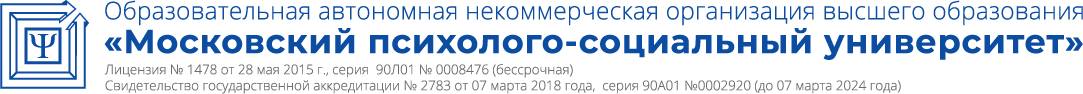 СОВМЕСТНЫЙ ПЛАН-ГРАФИКпрохождения учебной практикис «___»__________________202__г.  по «___»______________ 202_г.обучающегося ______________________________,____курса,______________ формы обучения,				(Ф.И.О. обучающегося)Направления Специальное (дефектологическое) образование, факультета ПсихологииРуководитель практики от кафедры Университета                         ___________________(ФИО) 					(подпись)Руководитель практики от организации  ___________________(ФИО)  				(подпись)	Задание принял к исполнению                ____________________(Ф.И.О.)				 (подпись)ИНДИВИДУАЛЬНОЕ ЗАДАНИЕна учебную  практикуВыдано обучающемуся __________________________, ___курса,___________ формы обучения,					(Ф.И.О. обучающегося)Направления Специальное (дефектологическое) образование, факультета ПсихологииНачало практики ____________________________________________Окончание практики _________________________________________1. Ведение и оформление дневника практики.2. Составление и оформление отчета по практике.3. Задания:__________________________________________________________________________________Задание выдал ________________________________________________(Ф.И.О.) ( подпись руководителя практики от университета)Задание принял _______________________________________________( Ф.И.О.) (подпись обучающегося)ПРИКАЗг. Москва«    » _________ 202_ г.               		                               № _____О направлении на практикуНа основании Положения об организации и проведении практик обучающихся по основным профессиональным образовательным программам высшего образования - программам бакалавриата, программам специалитета, программам магистратуры ОАНО ВО «МПСУ», в соответствии с календарным учебным графиком, договорами о прохождении практикиПРИКАЗЫВАЮ:Направить обучающихся ___ курса, группа № ________, ______ формы обучения, направления подготовки 44.03.03 Специальное (дефектологическое) образование, ОАНО ВО «МПСУ» для прохождения учебной практики в период с «___» ____________ 20__ г. по «__» ______________ 20___ г. Руководителем практики от университета  назначить ________________ ___________,_______________________,   ___________________(Ф.И.О.) 			 (должность)			(уч. звание)Руководителем практики от профильной организации  назначить ___________   ______________________ .(Ф.И.О.) 						Деканату ОАНО ВО «МПСУ», совместно с руководителем практики от университета, провести организационное собрание, довести информацию о целях, задачах и порядке прохождения практики, провести инструктаж обучающихся по правилам охраны труда, техники безопасности и пожарной безопасности.Ответственность за обеспечение безопасных условий труда и соблюдений правил охраны труда, техники безопасности и пожарной безопасности, а также правилами внутреннего трудового распорядка на местах прохождения практики, возложить на руководителя организации, заключившего с университетом договор на проведение учебной практики.Всего в приказе _____________(_____) человек. Последняя фамилия _____________.Проректор по учебной работе						«_____»_____________20___г.ДНЕВНИКучебной практикиОбучающегося __________________________, ___курса,___________ формы обучения,					(Ф.И.О. обучающегося)направления Специальное (дефектологическое) образование , факультета ПсихологииМесто прохождения практики: кафедра логопедии и специальной психологии ОАНО ВО МПСУ.Руководитель практики ___________________________________________________________Сроки практики с «____»____________20___г. по «____»__________20___г.Общий объем практики ___________ неделиРуководитель практики от университета __________________   _________________________						(подпись)				(Ф.И.О.)	Обучающийся		____________________   _________________________						(подпись)				(Ф.И.О.)	ОТЧЁТ Обучающегося __________________________, ___курса,___________ формы обучения,					(Ф.И.О. обучающегося)направления (специальность)______________________, факультета__Психологии______Место прохождения практики : ______________________________________________________________________________Руководитель практики от университета: __________________________________________Краткое содержание практики (проблемы и задачи, выбранные обучающимся, способы их решения, полученные результаты, их оценка и самооценка) ________________________________________________________________________________________________________________________________________________________________________________________________________________________________________________________________________________________________________________________________________________________________________________________________________________________________________________________________________________________________________________________________________________________________________________________________________________________________________________________________________________________________________________________________________________________________________________________________________________________________________________________________________________________________________________________________________________________________________________________________________________________________________________________________________________________________________________________________________________________________________________________________________________________________________________________________________________________________________________________________________________________________________________________________________________________________________________________________________________________________________________________________________________Обучающийся   ___________________ (подпись)   Руководитель практики от университета   _____________________________________ (Ф.И.О.,подпись)ОТЗЫВо работе обучающегося____________________________________________, ___ курса,___________ формы обучения,			(Ф.И.О. обучающегося)направления Специальное (дефектологическое) образование, факультета Психологиипрошедшего ______________ практику в _________________________,по адресу_____________________________________________________________________с "___" __________202_____года   по "__" ____________202___года.В период работы _________________________________________________________________Фамилия Имя Отчество (полностью)_________________________________________________________________________________________________________________________________________________________________________________________________________________________________________________________________________________________________________________________________________________________________________________________________________________________________________________________________________________________________________________________________________________________________________________________________________________________________________________________________________________________________________________________________________________________________________________________________________________________________________________________________________________________________________________________________________________________________________________________________________________________________________________________________________________________________________________________________Руководитель практики от организации _____________________________________ (Ф.И.О., подпись)М.П.Рекомендуемая оценка за ____________________ практику____________________ (вид практики)«____» _________________202__года. Руководитель практики от университета__________________________ (Ф.И.О.,подпись)ОТЧЕТруководителя практики от университетао проведении учебной практики___курса,__________ формы обучения, направления Специальное (дефектологическое) образование, факультета Психологии, группы __________________________Сроки проведения практики с «____»___________202__г. по «____»_______________202__г.Руководитель практики от университета____________________________________________Установочная конференция была проведена  «___»_____________202__ г.В ходе установочной конференции обучающимся разъяснялись цели и задачи  практикитакие, как:________________________________________________________________________________________________________________________________________________________________________________________________________________________________________________Анализ практики (указываются места прохождения практики, положительные и отрицательные моменты, рекомендации):________________________________________________________________________________________________________________________________________________________________________________________________________________________________________________Итоговая конференция была проведена «___»_______________202__ г.На заключительной конференции  были подведены итоги производственной практики.________________________________________________________________________________________________________________________________________________________________________________________________________________________________________________Статистические результаты прохождения практики:«____»__________202__г.                                       ____________________________________(Ф.И.О., подпись руководителя от университета)ЖУРНАЛрегистрации инструктажа обучающихся по ознакомлению с требованиями охраны труда, пожарной безопасности и техники безопасности1Аннотация к дисциплине32Перечень планируемых результатов обучения, соотнесенных с планируемыми результатами освоения образовательной программы 43Объем практики в зачетных единицах и ее продолжительность в неделях либо в академических или астрономических часах …………………………………64Содержание практики 64.1Разделы практики и трудоемкость по видам учебных занятий (в академических часах)64.2Содержание практики, структурированное по разделам (темам)135Форма отчетности по практике  156Оценочные материалы для проведения промежуточной аттестации обучающихся  по практике167Методические материалы, определяющие процедуры оценивания знаний, умений, навыков и (или) опыта деятельности, характеризующих этапы формирования компетенций.8Перечень учебной литературы, современных профессиональных баз данных и информационных справочных систем169Описание материально-технической базы, необходимой для проведения практики 1710Перечень информационных технологий, используемых при осуществлении образовательного процесса по дисциплине, в том числе комплект лицензионного программного обеспечения, электронно-библиотечные системы, современные профессиональные базы данных и информационные справочные системы………………..1810.1Лицензионное программное обеспечение………………………………………..1810.2Электронно-библиотечная система………………………………………………..1810.3Современные профессиональные баз данных………………………………….1810.4Информационные справочные системы………………………………………..2011Особенности реализации дисциплины для инвалидов и лиц с ограниченными возможностями здоровья………………………………………………………….2012Иные сведения и материалы.……………………………………………………2113Лист регистрации изменений29ПриложениеКод компетенцииРезультаты освоения ОПОПСодержание компетенцииПеречень планируемых результатов обучения по практикеОПК-3Способен организовывать совместную	и	 индивидуальную учебную и воспитательную деятельность обучающихся, в том числе с особыми образовательными потребностями,	в соответствии	с   требованиями федеральных государственных образовательных стандартов.знать:основные механизмы и движущие силы процесса развития;законы	развития	личности	и	проявления	личностных	свойств, психологические законы периодизации и кризисов развития;значение каждого возрастного этапа для развития психических и личностных достижений;психолого-педагогические	закономерности	организации образовательного процесса;закономерности	развития	детско-взрослых	сообществ,	социально- психологические особенности и закономерности развития детских иподростковых сообществ;основы психодиагностики и основные признаки отклонения в развитии детей;современные технологии индивидуализации в образовании, формы образования детей с трудностями в обучении в общеобразовательных учреждениях.категории детей с ОВЗ;формы образования детей с ОВЗ; уметь:подбирать психодиагностический инструментарий для первичного выявления отклонений в развитии ребенка;осуществлять (совместно с психологом и др. специалистами) психолого- педагогическое сопровождение образовательного процесса и организацию субъект–субъектного взаимодействия участников образовательного процесса с учетом их индивидуальных особенностей;выявлять в ходе наблюдения поведенческих и личностных проблем обучающихся, связанных с особенностями их развития;– планировать и корректировать образовательные задачи (совместно с психологом и другими специалистами) по результатам мониторинга с учетом индивидуальных особенностей развития каждого ребенка;- применять на практике технологии индивидуализации в образовании;строить воспитательную деятельность с учетом индивидуальных особенностей детей;разрабатывать и реализовывать индивидуально-ориентированные образовательные программы с учетом личностных и возрастных особенностей обучающихся;корректировать учебную деятельность исходя из данных мониторинга образовательных результатов с учетом неравномерности индивидуального психического развития детей;ставить различные виды учебных задач и организовывать их решение в соответствии с уровнем индивидуального познавательного и личностного развития детей;оценивать образовательные результаты: формируемые в преподаваемом предмете, предметные и метапредметные компетенции, а также осуществлять (совместно с психологом) мониторинг личностных характеристик;формировать детско-взрослые сообщества; владеть:стандартизированными методами психодиагностики личностных характеристик и возрастных особенностей обучающихся.– специальными технологиями и методами, позволяющими проводить коррекционно-развивающую работу;- психолого-педагогическими технологиями, необходимыми для адресной работы с детьми с ОВЗ;– навыками сотрудничества, диалогического общения с детьми, родителями и педагогами, независимо от их возраста, опыта, социального положения, профессионального статуса и особенностей развития;подхода к лицам с нарушениями речи.ОПК-4Способен осуществлять духовно-нравственное воспитание обучающихся в учебной и внеучебной деятельности.знать:духовно-нравственные ценности личности и модели нравственного поведения в профессиональной деятельности;базовые	научные	понятия	теории	воспитания,	современные дидактические теории и теории воспитания;сущность, движущие силы, противоречия и логику процесса обучения, воспитания и развития как системы сотворчества учителя иученика;закономерности и дидактические принципы организации целостного педагогического процесса в единстве образовательной, воспитательной и развивающей функций;современные технологиивоспитания;сущность духовно-нравственного развития и воспитания обучающихся как первостепенной задачи современной образовательной системы и важного компонента социального заказа дляобразования;концепцию духовно-нравственного развития и воспитания личности гражданина России как методологическую основу разработки и реализации федеральных государственных образовательных стандартов общегообразования;цель и задачи духовно-нравственного развития ивоспитания;основные социально-педагогические условия и принципы духовно- нравственного развития и воспитания обучающихся;требования федеральных государственных образовательных стандартов общего образования к программе духовно-нравственного развития, воспитания обучающихся и программам воспитания и социализации обучающихся;уметь:осуществлять воспитательную деятельность в условиях изменяющейся поликультурной среды: формировать у обучающихся гражданскую позицию, толерантность и навыки поведения в изменяющейся поликультурной среде, способность к труду и жизни в условиях современного мира, культуры здорового и безопасного образажизни;создавать позитивный психологический климат в группе и условия для доброжелательных отношений между детьми, в том числе принадлежащими к разным национально-культурным, религиозным общностям и социальнымслоям;владеть:современными воспитательными технологиями, направленными на освоение учащимися нравственными моделямиповедения;методами организации культурного пространства образовательного учреждения с целью формирования общей культуры учащихся и формированию у них духовных и нравственныхценностей;инструментарием мониторинга духовно-нравственного развития, воспитания и социализацииобучающихся;средствами организации контроля результатов обучения ивоспитания.ОПК-7Способен взаимодействовать с участниками образовательных отношений в рамках реализации образовательных программ.знать:способы взаимодействия с различными участниками образовательного процесса;особенности	взаимодействия	и	сотрудничества	с	родителями обучающихся;способы построения межличностных отношений в группах разного возраста;особенности социального партнерства в образовательной деятельности; уметьпроектировать	и	обновлять	образовательную	программу	с привлечением обучающихся и их родителей;взаимодействовать	с	различными	участниками	образовательных отношений в рамках реализации программ дополнительного образования;видеть	социальную	значимость	реализуемых	образовательных программ;владеть:способами взаимодействия с различными субъектами образовательного процесса;приемами построения межличностных отношений на уроке;– навыками проектирования образовательных программ с учетом мненияучастников образовательных отношений;№ п\пРазделы (этапы) практикиВиды работ на практике, включая самостоятельную работу обучающихся и трудоемкость (в часах)Виды работ на практике, включая самостоятельную работу обучающихся и трудоемкость (в часах)Форма контроля1Подготовительный этапУстановочная конференция, получение сведений о месте и времени практики, получение образцов отчетной документации, индивидуальных заданий, составление совместный план-графика прохождения учебной практики2Совместный план-график, дневник2Ознакомительный этапИнструктаж по технике безопасности, знакомство с деятельностью организации, планирование  работы, анализ литературы 6Совместный план-график, дневник3Активная практика (основной этап)Ежедневное посещение места прохождения практики, заполнение дневника практики, отражение в нем проделанной ежедневной работы; подбор и обработка необходимых документов, изучение результатов, полученных от обобщения изученных материалов, овладение компетенциями, получение первичных профессиональных умений и навыков, проведение педагогического мероприятия и др. 200Совместный план-график, дневник, опрос4Завершающий этапПодведение итогов, оформление отчетной документации, итоговая конференция, защита отчетов. Сдача зачета с оценкой8Дневник,  защита отчета по практике, зачет с оценкой5Всего:216№ п\пРазделы (этапы) практикиВиды работ на практике, включая самостоятельную работу обучающихся и трудоемкость (в часах)Виды работ на практике, включая самостоятельную работу обучающихся и трудоемкость (в часах)Форма контроля1Подготовительный этапУстановочная конференция, получение сведений о месте и времени практики, получение образцов отчетной документации, индивидуальных заданий, составление совместный план-графика прохождения учебной практики2Совместный план-график, дневник2Ознакомительный этапИнструктаж по технике безопасности, знакомство с деятельностью организации, планирование  работы, анализ литературы 6Совместный план-график, дневник3Активная практика (основной этап)Посещение места прохождения практики, заполнение дневника практики, отражение в нем проделанной ежедневной работы; подбор и обработка необходимых документов, изучение результатов, полученных от обобщения изученных материалов, овладение компетенциями, получение первичных профессиональных умений и навыков, проведение педагогического мероприятия и др. 200Совместный план-график, дневник, опрос4Завершающий этапПодведение итогов, оформление отчетной документации, итоговая конференция, защита отчетов. Сдача зачета с оценкой8Дневник,  защита отчета по практике, зачет с оценкой5Всего:216№ п\пРазделы (этапы) практикиВиды работ на практике, включая самостоятельную работу обучающихся и трудоемкость (в часах)Виды работ на практике, включая самостоятельную работу обучающихся и трудоемкость (в часах)Форма контроля1Подготовительный этапУстановочная конференция, получение сведений о месте и времени практики, получение образцов отчетной документации, индивидуальных заданий, составление совместный план-графика прохождения учебной практики2Совместный план-график, дневник2Ознакомительный этапИнструктаж по технике безопасности, знакомство с деятельностью организации, планирование  работы, анализ литературы 6Совместный план-график, дневник3Активная практика (основной этап)Посещение места прохождения практики, заполнение дневника практики, отражение в нем проделанной ежедневной работы; подбор и обработка необходимых документов, изучение результатов, полученных от обобщения изученных материалов, овладение компетенциями, получение первичных профессиональных умений и навыков, проведение педагогического мероприятия и др. 200Совместный план-график, дневник, опрос4Завершающий этапПодведение итогов, оформление отчетной документации, итоговая конференция, защита отчетов. Сдача зачета с оценкой8Дневник,  защита отчета по практике, зачет с оценкой5Всего:216Код, наименование компетенцииВид оценочного средстваЭтапы освоения компетенцийПоказатель оцениванияШкала и критерии оцениванияОПК-3 - Способен организовывать совместную	и	 индивидуальную учебную и воспитательную деятельность обучающихся, в том числе с особыми образовательными потребностями,	в соответствии	с   требованиями федеральных государственных образовательных стандартов.Совместный план-графикПодготовительный- сроки выполнения работы;- объем выполненных видов работ на практике;-разнообразие запланированных видов работ. «зачтено» - если обучающийся выполнил запланированные виды работ в срок, в полном объеме и качественно. «не зачтено» - имеются существенные пробелы в выполнении основных видов работ, предусмотренных в графике.ОПК-3 - Способен организовывать совместную	и	 индивидуальную учебную и воспитательную деятельность обучающихся, в том числе с особыми образовательными потребностями,	в соответствии	с   требованиями федеральных государственных образовательных стандартов.ДневникПодготовительныйОсновнойЗаключительный- Умение систематизировать материал, выделять главные моменты в деятельности отдельных специалистов и организации в целом;умение письменно выражать свою точку зрения;ориентироваться в терминологии;применять полученные в ходе практики знания;полнота и качество использования относящихся к теме специальной литературы,  творческий подход к заполнению дневника практики;оформление дневника.«зачтено» - если обучающийся демонстрирует знание материала по практике; представил в дневнике полный объем выполненных работ; оформление дневника соответствует требованиям; дает логичные, аргументированные ответы на поставленные вопросы. Также оценка «зачтено» ставится, если обучающимся допущены незначительные неточности в дневнике, которые он исправляет путем наводящих вопросов со стороны преподавателя.«не зачтено» - имеются существенные пробелы в оформлении материала в дневнике практики, а также допущены принципиальные ошибки при изложении материала.ОПК-3 - Способен организовывать совместную	и	 индивидуальную учебную и воспитательную деятельность обучающихся, в том числе с особыми образовательными потребностями,	в соответствии	с   требованиями федеральных государственных образовательных стандартов.Дневник- Умение систематизировать материал, выделять главные моменты в деятельности отдельных специалистов и организации в целом;умение письменно выражать свою точку зрения;ориентироваться в терминологии;применять полученные в ходе практики знания;полнота и качество использования относящихся к теме специальной литературы,  творческий подход к заполнению дневника практики;оформление дневника.«зачтено» - если обучающийся демонстрирует знание материала по практике; представил в дневнике полный объем выполненных работ; оформление дневника соответствует требованиям; дает логичные, аргументированные ответы на поставленные вопросы. Также оценка «зачтено» ставится, если обучающимся допущены незначительные неточности в дневнике, которые он исправляет путем наводящих вопросов со стороны преподавателя.«не зачтено» - имеются существенные пробелы в оформлении материала в дневнике практики, а также допущены принципиальные ошибки при изложении материала.ОПК-3 - Способен организовывать совместную	и	 индивидуальную учебную и воспитательную деятельность обучающихся, в том числе с особыми образовательными потребностями,	в соответствии	с   требованиями федеральных государственных образовательных стандартов.опросОсновнойПолнота знаний теоретического контролируемого материала«зачтено» - если обучающийся демонстрирует знание материала по практике, основанные на знакомстве с обязательной литературой и современными публикациями; дает логичные, аргументированные ответы на поставленные вопросы. Также оценка «зачтено» ставится, если обучающимся допущены незначительные неточности в ответах, которые он исправляет путем наводящих вопросов со стороны преподавателя.«не зачтено» - имеются существенные пробелы в знании основного материала по разделу, а также допущены принципиальные ошибки при изложении материала.ОПК-3 - Способен организовывать совместную	и	 индивидуальную учебную и воспитательную деятельность обучающихся, в том числе с особыми образовательными потребностями,	в соответствии	с   требованиями федеральных государственных образовательных стандартов.Защита отчета по практикеЗаключительныйПолнота знаний контролируемого материала.Умение соблюдать заданную форму изложения.Умение создавать содержательную презентацию выполненной работы на практике;Способность находить, анализировать и обрабатывать информацию в области профессиональной деятельности с использованием информационно- коммуникационных технологий.«зачтено» выставляется, если обучающийся представил в письменном виде полностью и содержательно выполненные документы по практике. «не зачтено» выставляется, если обучающийся не представил письменный вариант оформленных документов по практике или допустил существенные отклонения от требований по документации, выполнил не в полном объеме.ОПК-3 - Способен организовывать совместную	и	 индивидуальную учебную и воспитательную деятельность обучающихся, в том числе с особыми образовательными потребностями,	в соответствии	с   требованиями федеральных государственных образовательных стандартов.Зачет с оценкойПодготовительныйОсновнойЗаключительный1. Активное участие в учебной практике;2. Степень самостоятельности при подготовке материала.3. Методически грамотное оформление конспектов досуговых мероприятий, проведенных обучающимся; верный подбор и использование дидактического и наглядного материала.4. Качество оформления, а так же  своевременная сдача отчетной документации.Оценка «ОТЛИЧНО» выставляется за отчет о практике, который полностью соответствует поставленному заданию, содержит грамотно изложенный материал, с соответствующими выводами и обоснованными предложениями. При его защите обучающийся свободно оперирует данными проведенной работы, легко отвечает на поставленные вопросы.Оценка «ХОРОШО» выставляется за грамотно выполненный во всех отношениях отчет о практике при наличии небольших недочетов в его содержании, оформлении или защите. (Например, выдвигаемые обучающимся предложения носят не вполне обоснованный характер, или он не очень уверенно отвечает на поставленные вопросы).Оценка «УДОВЛЕТВОРИТЕЛЬНО» выставляется за отчет о практике, который удовлетворяет всем предъявляемым требованиям, но отличается поверхностью проведенного анализа, в нем просматривается непоследовательность изложения материала, представлены необоснованные выводы и предложения. При его защите обучающийся проявляет неуверенность, не дает полного аргументированного ответа на заданные вопросы.Оценка «НЕУДОВЛЕТВОРИТЕЛЬНО» выставляется за отчет о практике, который носит преимущественно описательный характер, не содержит анализа деятельности объекта по разделам задания с применением научных методов, при проведении анализа и интерпретации его результатов автором допущены грубые ошибки, выводы и предложения носят декларативный характер. При защите отчета обучающийся затрудняется отвечать на поставленные вопросы, при ответе допускает существенные ошибки.ОПК-4 - Способен осуществлять духовно-нравственное воспитание обучающихся в учебной и внеучебной деятельности.Совместный план-графикПодготовительный- сроки выполнения работы;- объем выполненных видов работ на практике;-разнообразие запланированных видов работ. «зачтено» - если обучающийся выполнил запланированные виды работ в срок, в полном объеме и качественно. «не зачтено» - имеются существенные пробелы в выполнении основных видов работ, предусмотренных в графике.ОПК-4 - Способен осуществлять духовно-нравственное воспитание обучающихся в учебной и внеучебной деятельности.ДневникПодготовительныйОсновнойЗаключительный- Умение систематизировать материал, выделять главные моменты в деятельности отдельных специалистов и организации в целом;умение письменно выражать свою точку зрения;ориентироваться в терминологии;применять полученные в ходе практики знания;полнота и качество использования относящихся к теме специальной литературы,  творческий подход к заполнению дневника практики;оформление дневника.«зачтено» - если обучающийся демонстрирует знание материала по практике; представил в дневнике полный объем выполненных работ; оформление дневника соответствует требованиям; дает логичные, аргументированные ответы на поставленные вопросы. Также оценка «зачтено» ставится, если обучающимся допущены незначительные неточности в дневнике, которые он исправляет путем наводящих вопросов со стороны преподавателя.«не зачтено» - имеются существенные пробелы в оформлении материала в дневнике практики, а также допущены принципиальные ошибки при изложении материала.ОПК-4 - Способен осуществлять духовно-нравственное воспитание обучающихся в учебной и внеучебной деятельности.ОпросОсновнойПолнота знаний теоретического контролируемого материала«зачтено» - если обучающийся демонстрирует знание материала по практике, основанные на знакомстве с обязательной литературой и современными публикациями; дает логичные, аргументированные ответы на поставленные вопросы. Также оценка «зачтено» ставится, если обучающимся допущены незначительные неточности в ответах, которые он исправляет путем наводящих вопросов со стороны преподавателя.«не зачтено» - имеются существенные пробелы в знании основного материала по разделу, а также допущены принципиальные ошибки при изложении материала.ОПК-4 - Способен осуществлять духовно-нравственное воспитание обучающихся в учебной и внеучебной деятельности.Защита отчета по практикеЗаключительныйПолнота знаний контролируемого материала.Умение соблюдать заданную форму изложения.Умение создавать содержательную презентацию выполненной работы на практике;Способность находить, анализировать и обрабатывать информацию в области профессиональной деятельности с использованием информационно- коммуникационных технологий.«зачтено» выставляется, если обучающийся представил в письменном виде полностью и содержательно выполненные документы по практике. «не зачтено» выставляется, если обучающийся не представил письменный вариант оформленных документов по практике или допустил существенные отклонения от требований по документации, выполнил не в полном объеме.ОПК-4 - Способен осуществлять духовно-нравственное воспитание обучающихся в учебной и внеучебной деятельности.Зачет с оценкойПодготовительныйОсновнойЗаключительный1. Активное участие в учебной практике;2. Степень самостоятельности при подготовке материала.3. Методически грамотное оформление конспектов досуговых мероприятий, проведенных обучающимся; верный подбор и использование дидактического и наглядного материала.4. Качество оформления, а так же  своевременная сдача отчетной документации.Оценка «ОТЛИЧНО» выставляется за отчет о практике, который полностью соответствует поставленному заданию, содержит грамотно изложенный материал, с соответствующими выводами и обоснованными предложениями. При его защите обучающийся свободно оперирует данными проведенной работы, легко отвечает на поставленные вопросы.Оценка «ХОРОШО» выставляется за грамотно выполненный во всех отношениях отчет о практике при наличии небольших недочетов в его содержании, оформлении или защите. (Например, выдвигаемые обучающимся предложения носят не вполне обоснованный характер, или он не очень уверенно отвечает на поставленные вопросы).Оценка «УДОВЛЕТВОРИТЕЛЬНО» выставляется за отчет о практике, который удовлетворяет всем предъявляемым требованиям, но отличается поверхностью проведенного анализа, в нем просматривается непоследовательность изложения материала, представлены необоснованные выводы и предложения. При его защите обучающийся проявляет неуверенность, не дает полного аргументированного ответа на заданные вопросы.Оценка «НЕУДОВЛЕТВОРИТЕЛЬНО» выставляется за отчет о практике, который носит преимущественно описательный характер, не содержит анализа деятельности объекта по разделам задания с применением научных методов, при проведении анализа и интерпретации его результатов автором допущены грубые ошибки, выводы и предложения носят декларативный характер. При защите отчета обучающийся затрудняется отвечать на поставленные вопросы, при ответе допускает существенные ошибки.ОПК-7 - Способен взаимодействовать с участниками образовательных отношений в рамках реализации образовательных программ.Совместный план-графикПодготовительный- сроки выполнения работы;- объем выполненных видов работ на практике;-разнообразие запланированных видов работ. «зачтено» - если обучающийся выполнил запланированные виды работ в срок, в полном объеме и качественно. «не зачтено» - имеются существенные пробелы в выполнении основных видов работ, предусмотренных в графике.ОПК-7 - Способен взаимодействовать с участниками образовательных отношений в рамках реализации образовательных программ.ДневникПодготовительныйОсновнойЗаключительный- Умение систематизировать материал, выделять главные моменты в деятельности отдельных специалистов и организации в целом;умение письменно выражать свою точку зрения;ориентироваться в терминологии;применять полученные в ходе практики знания;полнота и качество использования относящихся к теме специальной литературы,  творческий подход к заполнению дневника практики;оформление дневника.«зачтено» - если обучающийся демонстрирует знание материала по практике; представил в дневнике полный объем выполненных работ; оформление дневника соответствует требованиям; дает логичные, аргументированные ответы на поставленные вопросы. Также оценка «зачтено» ставится, если обучающимся допущены незначительные неточности в дневнике, которые он исправляет путем наводящих вопросов со стороны преподавателя.«не зачтено» - имеются существенные пробелы в оформлении материала в дневнике практики, а также допущены принципиальные ошибки при изложении материала.ОПК-7 - Способен взаимодействовать с участниками образовательных отношений в рамках реализации образовательных программ.ОпросОсновнойПолнота знаний теоретического контролируемого материала«зачтено» - если обучающийся демонстрирует знание материала по практике, основанные на знакомстве с обязательной литературой и современными публикациями; дает логичные, аргументированные ответы на поставленные вопросы. Также оценка «зачтено» ставится, если обучающимся допущены незначительные неточности в ответах, которые он исправляет путем наводящих вопросов со стороны преподавателя.«незачтено» - имеются существенные пробелы в знании основного материала по разделу, а также допущены принципиальные ошибки при изложении материала.ОПК-7 - Способен взаимодействовать с участниками образовательных отношений в рамках реализации образовательных программ.Защита отчета по практикеЗаключительныйПолнота знаний контролируемого материала.Умение соблюдать заданную форму изложения.Умение создавать содержательную презентацию выполненной работы на практике;Способность находить, анализировать и обрабатывать информацию в области профессиональной деятельности с использованием информационно- коммуникационных технологий.«зачтено» выставляется, если обучающийся представил в письменном виде полностью и содержательно выполненные документы по практике. «не зачтено» выставляется, если обучающийся не представил письменный вариант оформленных документов по практике или допустил существенные отклонения от требований по документации, выполнил не в полном объеме.ОПК-7 - Способен взаимодействовать с участниками образовательных отношений в рамках реализации образовательных программ.Зачет с оценкойПодготовительныйОсновнойЗаключительный1. Активное участие в учебной практике;2. Степень самостоятельности при подготовке материала.3. Методически грамотное оформление конспектов досуговых мероприятий, проведенных обучающимся; верный подбор и использование дидактического и наглядного материала.4. Качество оформления, а так же  своевременная сдача отчетной документации.Оценка «ОТЛИЧНО» выставляется за отчет о практике, который полностью соответствует поставленному заданию, содержит грамотно изложенный материал, с соответствующими выводами и обоснованными предложениями. При его защите обучающийся свободно оперирует данными проведенной работы, легко отвечает на поставленные вопросы.Оценка «ХОРОШО» выставляется за грамотно выполненный во всех отношениях отчет о практике при наличии небольших недочетов в его содержании, оформлении или защите. (Например, выдвигаемые обучающимся предложения носят не вполне обоснованный характер, или он не очень уверенно отвечает на поставленные вопросы).Оценка «УДОВЛЕТВОРИТЕЛЬНО» выставляется за отчет о практике, который удовлетворяет всем предъявляемым требованиям, но отличается поверхностью проведенного анализа, в нем просматривается непоследовательность изложения материала, представлены необоснованные выводы и предложения. При его защите обучающийся проявляет неуверенность, не дает полного аргументированного ответа на заданные вопросы.Оценка «НЕУДОВЛЕТВОРИТЕЛЬНО» выставляется за отчет о практике, который носит преимущественно описательный характер, не содержит анализа деятельности объекта по разделам задания с применением научных методов, при проведении анализа и интерпретации его результатов автором допущены грубые ошибки, выводы и предложения носят декларативный характер. При защите отчета обучающийся затрудняется отвечать на поставленные вопросы, при ответе допускает существенные ошибки.Форма промежуточной аттестацииКраткая характеристика процедуры оценивания компетенцийПоказатели оценивания компетенцийШкала и критерии оцениванияЗачет с оценкойОценка зачета выставляется руководителем от кафедры сразу после защиты отчета. При наличии сомнения в окончательной оценке по практике руководитель от кафедры вправе задать обучающемуся дополнительные устные вопросы по тематике пройденной практики.1. Активное участие в учебной практике;2. Степень самостоятельности при подготовке материала.3. Методически грамотное оформление конспектов досуговых мероприятий, проведенных обучающимся; верный подбор и использование дидактического и наглядного материала.4. Качество оформления, а так же  своевременная сдача отчетной документации.Оценка «ОТЛИЧНО» выставляется за отчет о практике, который полностью соответствует поставленному заданию, содержит грамотно изложенный материал, с соответствующими выводами и обоснованными предложениями. При его защите обучающийся свободно оперирует данными проведенной работы, легко отвечает на поставленные вопросы.Оценка «ХОРОШО» выставляется за грамотно выполненный во всех отношениях отчет о практике при наличии небольших недочетов в его содержании, оформлении или защите. (Например, выдвигаемые обучающимся предложения носят не вполне обоснованный характер, или он не очень уверенно отвечает на поставленные вопросы).Оценка «УДОВЛЕТВОРИТЕЛЬНО» выставляется за отчет о практике, который удовлетворяет всем предъявляемым требованиям, но отличается поверхностью проведенного анализа, в нем просматривается непоследовательность изложения материала, представлены необоснованные выводы и предложения. При его защите обучающийся проявляет неуверенность, не дает полного аргументированного ответа на заданные вопросы.Оценка «НЕУДОВЛЕТВОРИТЕЛЬНО» выставляется за отчет о практике, который носит преимущественно описательный характер, не содержит анализа деятельности объекта по разделам задания с применением научных методов, при проведении анализа и интерпретации его результатов автором допущены грубые ошибки, выводы и предложения носят декларативный характер. При защите отчета обучающийся затрудняется отвечать на поставленные вопросы, при ответе допускает существенные ошибки.№ 
п/пСодержание измененияРеквизиты
документа
об утверждении
измененияДата
введения
измененияУтверждена решением Ученого совета на основании Федерального государственного образовательного стандарта высшего образования по направлению подготовки 44.03.03 Специальное (дефектологическое) образование (уровень бакалавриата), утвержденного приказом Министерства образования и науки РФ от 22.02. 2018 г. N 123.Протокол заседания 
Ученого совета  от «___» _______ 2020 года протокол №____01.09.2020№ п/пДатаЭтапы практикиВиды работ на практике, включая самостоятельную работу обучающегося и трудоемкость(в часах)123456№п/пФ.И.О. обучающегосяМесто прохождения практики, ФИО руководителей практики ДатаСодержание работыСроки проведенияОтметка о выполнении (Подпись руководителя от организации)Номер группыЧел.в группеПолучивших оценку за  практикуПолучивших оценку за  практикуПолучивших оценку за  практикуПолучивших оценку за  практикуПолучивших оценку за  практикуПолучивших оценку за  практикуПолучивших оценку за  практикуПолучивших оценку за  практикуПолучивших оценку за  практикуПолучивших оценку за  практикуНомер группыЧел.в группесдавалосдавалоотл.отл.хор.хор.удов.удов.неуд.неуд.Номер группыЧел.в группечел.%%чел.%%чел.%%чел.%%чел.%%ВСЕГОФамилия, имя, отчествообучающегося№ группыВид инструктажа (первичный, повторный, внеплановый)Причина проведения внеплановогоинструктажаФамилия, имя, отчествоинструктирующего (должность)Дата инструктажаПодписьПодписьФамилия, имя, отчествообучающегося№ группыВид инструктажа (первичный, повторный, внеплановый)Причина проведения внеплановогоинструктажаФамилия, имя, отчествоинструктирующего (должность)Дата инструктажаинструктирующегообучающегося